Bessborough School Council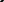 Meeting (by videoconference)May 13th, 2021 at 7:00 pmPresent:Andrea BeeAndrea Jeffery Geoff LambAlison SteinmanChristine DavisCharlotte FlemingJosette KatkicEva SvecDima Nijmeh-MantiaFrances ThemeliopoulosVarious Bessborough parents and teachers Meeting:1. Meeting called to order at 7:00 pm2. Welcome (Andrea Bee)Thanked teachers and parents for their continuing work and support during the ongoing virtual learning period4. 2020-2021 Budget Update (Geoff Lamb)Presented details of 2020-2021 expenses vs. budget Noted original budget did not include an amount for grade 8 graduation; now recommending additional enrichment budget of $2796.50 ($23.50 per student)Grade 8 graduation budget approved: 1st Geoff Lamb, 2nd Andrea Bee, all in favour4. Volunteer Update (Christine Davis)Noted volunteers always welcome, and specifically needed for divisional representative positions5. Update from the Administration (Dima Nijmeh-Mantia and Frances Themeliopoulos)Noted extension of virtual learning until June 2nd and teachers working to keep students engagedDiscussed projections for number of teachers and classroom allocations for next year6. Meeting concluded at approximately 7:40 pm 